БАШҠОРТОСТАН РЕСПУБЛИКАҺЫҒАФУРИ РАЙОНЫ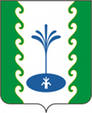 МУНИЦИПАЛЬРАЙОНЫНЫҢЕҘЕМ-ҠАРАНАУЫЛ СОВЕТЫ           АУЫЛ БИЛӘМӘҺЕ  СОВЕТЫ                                  СОВЕТСЕЛЬСКОГО ПОСЕЛЕНИЯ ЗИЛИМ-КАРАНОВСКИЙСЕЛЬСОВЕТ     МУНИЦИПАЛЬНОГО РАЙОНАГАФУРИЙСКИЙ РАЙОН        РЕСПУБЛИКИ  БАШКОРТОСТАНО назначении выборов депутатов Совета сельского поселения Зилим-Карановский сельсовет муниципального района Гафурийский район Республики Башкортостан 29-го созыва        В соответствии со статьей 10 Федерального закона от 12.06.2002 №67-ФЗ «Об основных гарантиях избирательных прав и права на участие в референдуме граждан Российской Федерации», статьей 10 Кодекса Республики Башкортостан о выборах от 06.12.2006 №380-з, Уставом сельского поселения  Зилим-Карановский  сельсовет муниципального района Гафурийский район Республики Башкортостан, Совет сельского поселения Зилим-Карановский сельсовет муниципального района Гафурийский район Республики Башкортостан решил:1. Назначить выборы депутатов Совета сельского поселения Зилим-Карановский сельсовет муниципального района Гафурийский район Республики Башкортостан 29-го созыва на 10 сентября 2023 года.2. Опубликовать настоящее решение в районных газетах «Звезда» и «Табын», и разместить на официальном сайте сельского поселения Зилим-Карановский сельсовет муниципального района Гафурийский район Республики Башкортостан.3. Настоящее решение вступает в силу с момента его официального опубликования.Председатель Совета сельского поселенияЗилим-Карановский сельсовет					М.С.Шаяхметовас.Зилим-Караново,от 21 июня 2023 года№ 221-300ҠАРАР                                                                                              РЕШЕНИЕ